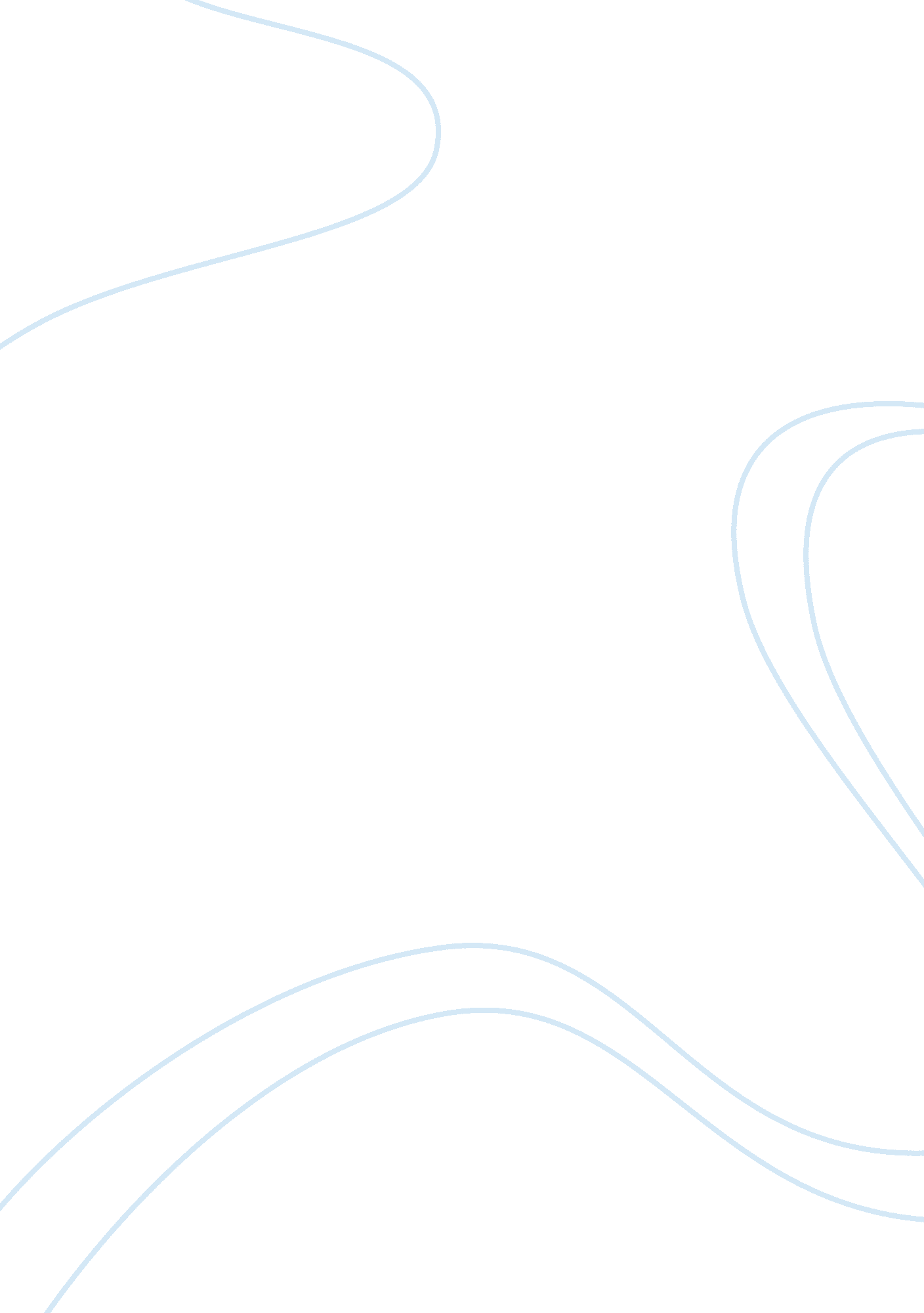 Corrigendum: evaluation of general synthesis procedures for bioflavonoid–metal co...Health & Medicine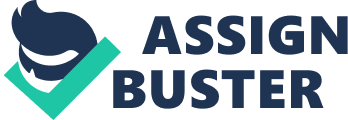 A Corrigendum on 
Evaluation of General Synthesis Procedures for Bioflavonoid–Metal Complexes in Air-Saturated Alkaline Solutions by Yao, Y., Zhang, M., He, L., Wang, Y., and Chen, S. (2020). Front. Chem. 8: 589. doi: 10. 3389/fchem. 2020. 00589 In the original article, there was a mistake in the legends forFigures 3, 4, 7, and8as published. In these Figures, marks such as a, b, c, d, e, f, and g have not been explained. The updated legends appear below. Figure 3. (A)UV-vis spectra and(B)main peak positions of DHM refluxed for different times. (a) DHM; (b–g) DHM refluxing for 30, 60, 90, 120, 150, and 180 min. Figure 4. (A)UV-vis spectra and(B)main peak positions of DHM stirred for different times at pH = 8. 2. (a) DHM; (b–g) DHM stirring for 1, 3, 5, 10, 20, and 30 min in pH 8. 2. Figure 7. EPR spectra of DHM in air-, nitrogen-, and oxygen-saturated alkaline solutions. (a) DHM only; (b) DHM + DMPO; (c–e) DHM + DMPO, in nitrogen-, air-, oxygen-saturated alkaline solution. Figure 8. EPR spectra of superoxide-anion radical generation from DMSO reacted with a base in the presence of oxygen. (a) DMSO + DMPO + O 2 ; (b) Na + PhO − + DMPO + O 2 ; (c) Na + PhO − +O 2 ; (d) DMSO + Na + PhO − + O 2 ; (e) DMSO + Na + PhO − + DMPO + O 2. The authors apologize for this error and state that this does not change the scientific conclusions of the article in any way. The original article has been updated. 